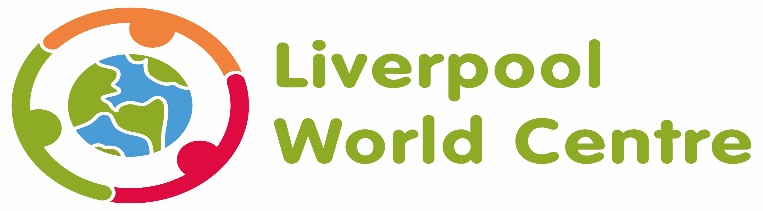 APPLICATION FORMYou are advised to read the guidance notes before completing the application form. Please continue on separate sheets if necessary. Post applied for: Family Name: 					  First Name: 	_ ______________Address: 								Telephone no. (daytime):				(evenings): E-mail address:________Please give the names, addresses and telephone numbers of two persons who can comment on your suitability for this post. One of whom where possible should be your present or most recent employer, whom we can contact for references. References will only be taken up following a successful interview. An offer of employment will depend on receipt of satisfactory references. zEDUCATION & TRAININGEMPLOYMENT AND VOLUNTEERINGPlease include paid and voluntary work, both in the  and overseas, and begin with details of your recent position of employment.OTHER EXPERIENCEIs there anything you have been doing in the last few years that you would like to tell us about - for example, travel, special interests, or childcare?EXPERIENCE, SKILLS, UNDERSTANDING AND KNOWLEDGEPlease complete the sections below referring to the job description and candidate specification and describing your experience, knowledge, understanding and skills in each area.  Please give examples and continue on additional sheets as necessary.  All are Essential (E) unless otherwise indicated as Desirable (D).ADDITIONAL INFORMATIONData Protection Act 1998I confirm that the information set out in this application are, to the best of my knowledge, true and complete. I understand that any false statement may disqualify me from employment. I also agree that the application form and Equal opportunities form can be stored and processed in accordance with Refugee Actions Data Protection policy.Signature: ..............................................................   Date:  EDUCATION Please list all your education and qualifications gained both in the  and overseas.EDUCATION Please list all your education and qualifications gained both in the  and overseas.Name of Qualifications Obtained (including those outside the )TRAINING Please describe any professional, vocational, short courses or in-service training undertaken in the  and overseas.TRAINING Please describe any professional, vocational, short courses or in-service training undertaken in the  and overseas.Course titleQualification obtained (if any)Dates	Name of EmployerJob or voluntary Title Main Duties/ ResponsibilitiesExperience of events coordination (including design, planning, managing and evaluation) or experience of similar planning activities Please give examples.Experience of promoting free and paid for events; and skilled in converting participant interest into sales.Please give examples.Experience of using IT, demonstrating use and creative application of office and online software to support event publicity (e.g. Word and Excel; databases; virtual IT tools such as Dropbox, skype; online events systems such as Doodle poll and Eventbrite; skills in editing websites and social media).Please give examples.Skilled in creating engaging content for social media to promote events (D)Please give examples.Skilled in basic book keeping and invoicing, or similar, that demonstrates accuracy with numbers and ability to catalogue and maintain records.Please give examples.Knowledge and understanding of managing projects within a small team (e.g. working collaboratively, engaging others, planning and communicating activities).Please give examples.Understanding of places of education (schools, universities, community education) and knowledge of what their needs are in terms of events and training (D)Please give examples.Commitment to the values of LWC, and ability to work in small teams as well as independently demonstrating creativity, initiative and resolve. Please give examples.Immigration, Asylum and Nationality 2006 Act (the ‘2006 Act’)Refugee Action has a high commitment towards the diversity of our staff. If you are offered employment with Refugee Action we are committed to helping you, as far as we can, to comply with any conditions that the law provides for around employment.Section 15 to 26 of the Immigration, Asylum and Nationality 2006 Act (the ‘2006 Act’) came into force on 29 February 2008. It is an offence for Refugee Action to employ you if you are not entitled to work in the . In order for Refugee Action to comply with this act, you must produce documents confirming your eligibility, listed by the Home Office, before starting work.  For more information please see www.bia.homeoffice.gov.uk.